HALAMAN MUKALAMBANG PERGURUAN TINGGI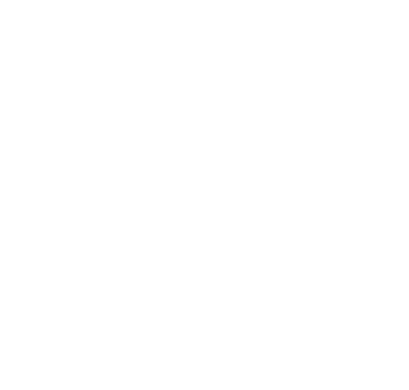 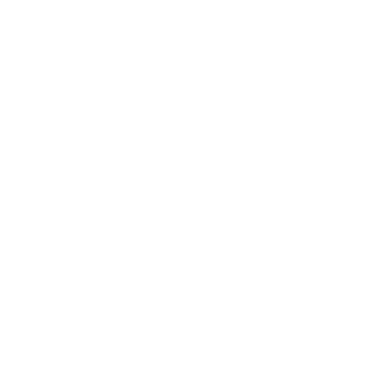 DOKUMEN KINERJA PROGRAM STUDIAKREDITASI PROGRAM STUDI DAN NAMA PROGRAM STUDIUNIVERSITAS/ INSTITUT/ SEKOLAH TINGGI/ POLITEKNIK/ AKADEMI/ AKADEMI KOMUNITAS....................................................NAMA KOTA KEDUDUKAN PERGURUAN TINGGITAHUN ................IDENTITAS PENGUSULPerguruan Tinggi		: ........................................................................................................Unit Pengelola Program	: ........................................................................................................Jenis Program			:.........................................................................................................Nama Program Studi		: ........................................................................................................Alamat				: .........................................................................................................Nomor Telepon		: .........................................................................................................E-Mail dan Website		: .........................................................................................................Nomor SK Pendirian PT 1)	: .........................................................................................................                     Tanggal SK Pendirian PT	: .........................................................................................................Pejabat PenandatanganSK Pendirian PT		: .........................................................................................................Nomor SK Pembukaan PS 2)	 : ........................................................................................................Tanggal SK Pembukaan PS	: .........................................................................................................Pejabat PenandatanganSK Pembukaan		: .........................................................................................................Tahun Pertama KaliMenerima Mahasiswa	: .........................................................................................................Peringkat TerbaruAkreditasi PS			: .........................................................................................................Nomor SK BAN-PT/LAM	: .........................................................................................................IDENTITAS TIM PENYUSUNNama               : ...................................................................... 	NIK/NIDN        : ...................................................................... Jabatan            : ......................................................................Nama               : ...................................................................... 	NIK/NIDN        : ...................................................................... Jabatan            : ......................................................................Nama               : ...................................................................... 	NIK/NIDN        : ...................................................................... Jabatan            : ......................................................................Nama               : ...................................................................... 	NIK/NIDN        : ...................................................................... Jabatan            : ......................................................................Nama               : ...................................................................... 	NIK/NIDN        : ...................................................................... Jabatan            : ......................................................................Nama               : ...................................................................... 	NIK/NIDN        : ...................................................................... Jabatan            : ......................................................................DAFTAR TABELTabel 1 Profil Dosen Berdasarkan Status Kepegawaian .................................................................... 4Tabel 2 Profil Dosen Berdasarkan Latar Belakang Keahlian .............................................................. 5Tabel 3 Profil Dosen Berdasarkan Kontribusi Intelektual.................................................................. 6Tabel 4 Ekuivalen Waktu Mengajar Penuh (EWMP) ......................................................................... 9Tabel 5 Profil Tenaga Kependidikan ................................................................................................ 10Tabel 6 Profil Keuangan Program Studi yang Diakreditasi .............................................................. 12Tabel 7 Prestasi Akademik dan Non-Akademik Mahasiswa............................................................ 15Tabel 8 Masa Studi Lulusan Program Studi (Khusus Program Diploma Tiga) ................................. 16Tabel 9 Masa Studi Lulusan Program Studi (Khusus Program Sarjana dan Sarjana Terapan) ........ 17Tabel 10 Masa Studi Lulusan Program Studi (Khusus Program Magister dan Magister Terapan) . 18Tabel 11 Masa Studi Lulusan Program Studi (Khusus Program Doktor dan Doktor Terapan) ........ 19Tabel 12 Waktu Tunggu Lulusan (Khusus Program Diploma Tiga).................................................. 20Tabel 13 Waktu Tunggu Lulusan (Khusus Program Sarjana) ........................................................... 21Tabel 14 Waktu Tunggu Lulusan (Khusus Program Sarjana Terapan)............................................. 22Tabel 15 Kesesuaian Bidang Kerja Lulusan (Khusus Program Diploma Tiga/Sarjana/SarjanaTerapan/Magister/Magister Terapan) ............................................................................................ 23Tabel 16 Jangkauan Operasi Kerja Lulusan (Khusus Program Diploma Tiga/Sarjana/SarjanaTerapan)........................................................................................................................................... 24Tabel 17 Kepuasan Pengguna (Khusus program Diploma Tiga/Sarjana/SarjanaTerapan/Magister/Magister Terapan) ............................................................................................ 25Tabel 18 Publikasi Ilmiah Mahasiswa (Khusus Progam Magister dan Doktor) ............................... 26Tabel 19 Pagelaran/Pameran/Presentasi/Publikasi Ilmiah Mahasiswa (Khusus Program SarjanaTerapan/Magister Terapan/Doktor Terapan) ................................................................................. 27Tabel 20 Karya Ilmiah Mahasiswa yang Disitasi (Khusus Progam Magister dan Doktor) ............... 29Tabel 21 Produk/Jasa yang Dihasilkan Mahasiswa yang Diadopsi Oleh Industri/Masyarakat(Khusus Program Diploma Tiga/Sarjana Terapan/Magister Terapan/Doktor Terapan) ................. 29Tabel 22 Luaran Penelitian/Pkm yang Dihasilkan Mahasiswa (Khusus Program Sarjana/SarjanaTerapan/Magister/Magister Terapan/Doktor/Doktor Terapan)..................................................... 30Tabel 23 Luaran Penelitian/PkM yang Dihasilkan oleh Dosen ........................................................ 32INDIKATOR KINERJAA. Sumber Daya ManusiaTuliskan data Dosen Tetap Perguruan Tinggi yang ditugaskan sebagai pengampu mata kuliah di Program Studi yang Diakreditasi dengan mengikuti format tabel sebagai berikut:Tabel 1. Profil Dosen Berdasarkan Status KepegawaianBerikut penjelasan dari Tabel 1. Profil Dosen Berdasarkan Status KepegawaianTabel 2. Profil Dosen Berdasarkan Latar Belakang KeahlianBerikut penjelasan dari Tabel 2 Profil Dosen Berdasarkan Latar Belakang KeahlianTabel 3. Profil Dosen Berdasarkan Kontribusi IntelektualBerikut penjelasan dari Tabel 3 Profil Dosen Berdasarkan Kontribusi IntelektualTabel 3. Profil Dosen Berdasarkan Kontribusi Intelektual (lanjutan)Berikut penjelasan dari Tabel 3. Profil Dosen (lanjutan)Tabel 4. Ekuivalen Waktu Mengajar Penuh (EWMP)Berikut penjelasan dari Tabel 4. Ekuivalen Waktu Mengajar Penuh (EWMP)Tabel 5. Profil Tenaga KependidikanBerikut penjelasan dari Tabel 5. Profil Tenaga KependidikanB. KeuanganTuliskan data keuangan Unit Pengelola Program Studi dan Pengelola  dengan mengikuti format tabel sebagai berikut:Tabel 6. Profil Keuangan Program Studi yang DiakreditasiBerikut penjelasan dari Tabel 6. Profil Keuangan Program Studi yang DiakreditasiCatatan:  Format isian yang berisi #DIV/0! tetap dibiarkan kosong.C. Luaran dan Capaian TridharmaTuliskan prestasi akademik dan non-akademik mahasiswa dengan mengikuti format table berikut:Tabel 7. Prestasi Akademik dan Non-Akademik MahasiswaBerikut penjelasan dari Tabel 7. Prestasi Akademik dan Non-Akademik MahasiswaTuliskan masa studi lulusan program studi (khusus program diploma tiga) dengan mengikuti format table berikut:Tabel 8. Masa Studi Lulusan Program Studi (Khusus Program Diploma Tiga)Berikut penjelasan dari Tabel 8. Masa Studi Lulusan Program Studi (Khusus Program Diploma Tiga)Tabel 9. Masa Studi Lulusan Program Studi (Khusus Program Sarjana dan Sarjana Terapan)Berikut penjelasan dari Tabel 9. Masa Studi Lulusan Program Studi (Khusus Program Sarjana dan Sarjana Terapan)Tabel 10. Masa Studi Lulusan Program Studi (Khusus Program Magister dan Magister Terapan)Berikut penjelasan dari Tabel 10. Masa Studi Lulusan Program Studi (Khusus Program Magister dan Magister Terapan)Tabel 11. Masa Studi Lulusan Program Studi (Khusus Program Doktor dan Doktor Terapan)Berikut penjelasan dari Tabel 11. Masa Studi Lulusan Program Studi (Khusus Program Doktor dan Doktor Terapan)Tabel 12. Waktu Tunggu Lulusan (Khusus Program Diploma Tiga)Berikut penjelasan dari Tabel 12. Waktu Tunggu Lulusan (Khusus Program Diploma Tiga)Tabel 13. Waktu Tunggu Lulusan (Khusus Program Sarjana)Berikut penjelasan dari Tabel 13. Waktu Tunggu Lulusan (Khusus Program Sarjana)Tabel 14. Waktu Tunggu Lulusan (Khusus Program Sarjana Terapan)Berikut penjelasan dari Tabel 14. Waktu Tunggu Lulusan (Khusus Program Sarjana Terapan)Tabel 15. Kesesuaian Bidang Kerja Lulusan (Khusus Program Diploma Tiga/Sarjana/Sarjana Terapan/Magister/Magister Terapan)Berikut penjelasan dari Tabel 15. Kesesuaian Bidang Kerja Lulusan (Khusus Program Diploma Tiga/Sarjana/Sarjana Terapan/Magister/Magister Terapan)Tabel 16. Jangkauan Operasi Kerja Lulusan (Khusus Program Diploma Tiga/Sarjana/Sarjana Terapan)Berikut penjelasan dari Tabel 16. Jangkauan Operasi Kerja Lulusan (Khusus Program Diploma Tiga/Sarjana/Sarjana Terapan)Tabel 17. Kepuasan Pengguna (Khusus program Diploma Tiga/Sarjana/Sarjana Terapan/Magister/Magister Terapan)Berikut penjelasan dari Tabel 17. Kepuasan Pengguna (Khusus program Diploma Tiga/Sarjana/Sarjana Terapan/Magister/Magister Terapan)Tabel 18. Publikasi Ilmiah Mahasiswa (Khusus Progam Magister dan Doktor)Berikut penjelasan dari Tabel 18. Publikasi Ilmiah Mahasiswa (Khusus Progam Magister dan Doktor)Tabel 19. Pagelaran/Pameran/Presentasi/Publikasi Ilmiah Mahasiswa (Khusus Program Sarjana Terapan/Magister Terapan/Doktor Terapan)Berikut penjelasan dari Tabel 19. Pagelaran/Pameran/Presentasi/Publikasi Ilmiah Mahasiswa (Khusus Program Sarjana Terapan/MagisterTerapan/Doktor Terapan)Tabel 20. Karya Ilmiah Mahasiswa yang Disitasi (Khusus Program Magister dan Doktor)Berikut penjelasan dari Tabel 20. Karya Ilmiah Mahasiswa yang Disitasi (Khusus Progam Magister dan Doktor)Tabel 21. Produk/Jasa yang Dihasilkan Mahasiswa yang Diadopsi Oleh Industri/Masyarakat (Khusus Program Diploma Tiga/Sarjana Terapan/Magister Terapan/Doktor Terapan)Berikut penjelasan dari Tabel 21. Produk/Jasa yang Dihasilkan Mahasiswa yang Diadopsi Oleh Industri/Masyarakat (Khusus Program Diploma Tiga/Sarjana Terapan/Magister Terapan/Doktor Terapan)Tabel 22. Luaran Penelitian/Pkm yang Dihasilkan Mahasiswa (Khusus Program Sarjana/Sarjana Terapan/Magister/Magister Terapan/Doktor/Doktor Terapan)Berikut penjelasan dari Tabel 22. Luaran Penelitian/Pkm yang Dihasilkan Mahasiswa (KhususProgram Sarjana/Sarjana Terapan/Magister/Magister Terapan/Doktor/Doktor Terapan)Tabel 23. Luaran Penelitian/PkM yang Dihasilkan oleh DosenTabel 23. Luaran Penelitian/PkM yang Dihasilkan oleh Dosen (Lanjutan)Berikut penjelasan dari Tabel 23. Profil Kontribusi Luaran Penelitian dan PkM Program Studi yang DiakreditasiNoNama DosenStatus (Tetap/Tidak Tetap)NIDN/NIDKJabatan AkademikAkademisi/PraktisiPerusahaan/Industri012345612345dstNo KolomPenjelasan1Diisi dengan nama dosen yang terdaftar pada program studi2Diisi dengan status dosen yang terdaftar pada program studi, “Tetap” atau “Tidak Tetap”3Diisi dengan NIDN/NIDK dari setiap dosen yang terdaftar di program studi.4Diisi dengan Jabatan Akademik dosen yang terdaftar pada program studi.5Diisi dengan “Akademisi” bagi dosen yang berasal dari jalur akademisi atau diisi dengan “Praktisi” bagi dosen yang berasal darijalur praktisi.6Diisi dengan nama perusahaan dan jenis industri khusus bagi dosen praktisi (sesuai dengan kolom 5).NoNama DosenPendidikan Pasca SarjanaPendidikan Pasca SarjanaBidang KeahlianSertifikat PendidikProfesionalSertifikat  Kompetensi/ Profesi/  IndustriNoNama DosenMagister/ Magister Terapan/ SpesialisDoktor/ DoktorTerapan/ SpesialisBidang KeahlianSertifikat PendidikProfesionalSertifikat  Kompetensi/ Profesi/  Industri012345612345dstNo KolomPenjelasan1Diisi dengan nama dosen yang terdaftar pada program studi2Diisi dengan latar belakang pendidikan magister dosen yang terdaftar pada program studi.3Diisi dengan latar belakang pendidikan doktor dosen yang terdaftar pada program studi. (jika telah menempuh studi doktor).4Diisi dengan bidang keahlian sesuai pendidikan pasca sarjana yang relevan dengan mata kuliah yang diampu.5Diisi dengan nomor Sertifikat Pendidik Profesional.6Diisi dengan bidang sertifikasi dan lembaga penerbit sertifikat.NoNama DosenMata Kuliah yang Diampu pada PS yang DIakreditasiMata Kuliah yang Diampu pada PS LainJudul Bahan Ajar yang dihasilkanJumlah Mahasiswa yangDibimbing pada PS yangDiakreditasiJumlah Mahasiswa yangDibimbing pada PS yangDiakreditasiJumlah Mahasiswa yangDibimbing pada PS yangDiakreditasiJumlah Mahasiswa yangDibimbing pada PS yangDiakreditasiJumlah Mahasiswa yangDibimbing pada PS Lain di PTJumlah Mahasiswa yangDibimbing pada PS Lain di PTJumlah Mahasiswa yangDibimbing pada PS Lain di PTJumlah Mahasiswa yangDibimbing pada PS Lain di PTRata-rataJumlah Bimbingan di semua Program/ SemesterRekognisi Bidang Pendidikan dan PengajaranNoNama DosenMata Kuliah yang Diampu pada PS yang DIakreditasiMata Kuliah yang Diampu pada PS LainJudul Bahan Ajar yang dihasilkanTS-2TS-1TSRata-rataTS-2TS-1TSRata-rataRata-rataJumlah Bimbingan di semua Program/ SemesterRekognisi Bidang Pendidikan dan Pengajaran0123456789101112131412345dstNo KolomPenjelasan1Diisi dengan nama dosen yang terdaftar pada program studi2Diisi dengan nama mata kuliah yang diampu pada program studi yang diakreditasi pada saat TS-2 s.d. TS.3Diisi dengan nama mata kuliah yang diampu pada program studi selain dari program studi yang diakreditasi pada saat TS-2 s.d.TS.4Diisi dengan judul bahan ajar dosen yang dihasilkan dan terdaftar pada program studi dalam 3 tahun terakhir.5Diisi dengan jumlah mahasiswa yang dibimbing pada program studi yang diakreditasi di TS-2.6Diisi dengan jumlah mahasiswa yang dibimbing pada program studi yang diakreditasi di TS-1.7Diisi dengan jumlah mahasiswa yang dibimbing pada program studi yang diakreditasi di TS.8Diisi dengan rata-rata jumlah mahasiswa yang dibimbing pada program studi yang diakreditasi di TS-2 s.d.TS.9Diisi dengan jumlah mahasiswa yang dibimbing pada program studi selain dari program studi yang diakreditasi di TS-2.10Diisi dengan jumlah mahasiswa yang dibimbing pada program studi selain dari program studi yang diakreditasi di TS-1.11Diisi dengan jumlah mahasiswa yang dibimbing pada program studi selain dari program studi yang diakreditasi di TS.12Diisi dengan rata-rata jumlah mahasiswa yang dibimbing pada program studi selain dari program studi yang diakreditasi di TS-2s.d.TS.13Diisi dengan rata-rata jumlah mahasiswa yang dibimbing pada seluruh program studi per semester.14Pengakuan atau rekognisi bidang pendidikan dan pengajaran atas kepakaran/prestasi/kinerja yang disertai bukti berupa tautan dokumen pendukung. Pengakuan atau rekognisi dapat berupa:a.   menjadi visiting lecturer atau visiting scholar di program studi/perguruan tinggi terakreditasi A/Unggul atau program studi/perguruan tinggi internasional bereputasi;b.   menjadi keynote speaker/invited speaker pada pertemuan ilmiah tingkat nasional/ internasional.Praktik dan ProfesionalPraktik dan ProfesionalPraktik dan ProfesionalPraktik dan ProfesionalPenelitianPenelitianPenelitianPenelitianKontribusi Sosial MasyarakatKontribusi Sosial MasyarakatKontribusi Sosial MasyarakatNamaProduk/JasaDeskripsiProduk/JasaKeterlibatan Organisasi diluar PSRekognisi Bidang Praktik dan ProfesionalJudul Artikel yang Disitasi (Jurnal, Volume, Tahun, Nomor, Halaman)JumlahSitasiGoogle Scholar IDRekognisi Bidang PenelitianKegiatan PkM MandiriOrgansasi diluar PSRekognisi Bidang PkM1516171819202122232425No KolomPenjelasan15Diisi dengan nama produk/jasa yang dikontribusikan oleh dosen yang terdaftar pada program studi. Produk/jasa yangdimaksud dapat produk/jasa konsultansi atau pelatihan kepada pihak eksternal (pemerintah/swasta).16Diisi dengan deskripsi singkat produk/jasa yang dikontribusikan oleh dosen yang terdaftar pada program studi (sesuai dengandata pada kolom 15).17Diisi dengan nama organisasi profesi yang relevan diluar program studi dimana dosen yang terdaftar dan terlibat didalamnyabaik sebagai pengurus/anggota.18Pengakuan atau rekognisi bidang praktik dan professional atas kepakaran/prestasi/kinerja yang disertai bukti berupa tautan dokumen pendukung. Pengakuan atau rekognisi dapat berupa:a.   menjadi staf ahli/narasumber di lembaga tingkat wilayah/nasional/internasional pada bidang yang sesuai dengan bidang program studi (untuk pengusul dari program studi pada program Sarjana/Magister/Doktor), atau menjadi tenaga ahli/konsultan di lembaga/industri tingkat wilayah/nasional/ internasional pada bidang yang sesuai dengan bidang program studi (untuk pengusul dari program studi pada program Diploma Tiga/Sarjana Terapan/Magister Terapan/Doktor Terapan); atau19Diisi dengan judul artikel karya ilmiah dosen yang terdaftar pada program studi yang disitasi dalam 3 tahun terakhir. Judul artikel yang disitasi harus relevan dengan bidang program studi.20Diisi dengan jumlah sitasi karya ilmiah dosen yang terdaftar pada program studi dalam 3 tahun terakhir.21Diisi dengan Google Scholar ID dosen yang terdaftar pada program studi.22Pengakuan atau rekognisi bidang penelitian atas kepakaran/prestasi/kinerja yang disertai bukti berupa tautan dokumen pendukung. Pengakuan atau rekognisi dapat berupa:a.   menjadi keynote speaker/invited speaker pada pertemuan ilmiah tingkat nasional/ internasional;b.   menjadi editor atau mitra bestari pada jurnal nasional terakreditasi/jurnal internasional bereputasi di bidang yang sesuai dengan bidang program studi.23Diisi dengan nama organisasi profesi yang relevan dimana dosen yang terdaftar pada program studi terlibat didalamnya baik sebagai pengurus/anggota.24Diisi dengan nama organisasi yang berkaitan dengan kegiatan Pengabdian kepada Masyarakat yang relevan diluar programstudi dimana dosen yang terdaftar pada program studi terlibat didalamnya baik sebagai pengurus/anggota.25Pengakuan atau rekognisi bidang pengabdian kepada masyarakat atas kepakaran/prestasi/kinerja yang disertai bukti berupa tautan dokumen pendukung. Pengakuan atau rekognisi dapat berupa:a.   menjadi keynote speaker/invited speaker pada pertemuan ilmiah tingkat nasional/ internasional;b.   menjadi editor atau mitra bestari pada jurnal nasional terakreditasi/jurnal internasional bereputasi di bidang yang sesuai dengan bidang program studi.NoNama DosenEkuivalen Waktu Mengajar Penuh (EWMP) pada saat TS dalam satuan kredit semester (sks)Ekuivalen Waktu Mengajar Penuh (EWMP) pada saat TS dalam satuan kredit semester (sks)Ekuivalen Waktu Mengajar Penuh (EWMP) pada saat TS dalam satuan kredit semester (sks)Ekuivalen Waktu Mengajar Penuh (EWMP) pada saat TS dalam satuan kredit semester (sks)Ekuivalen Waktu Mengajar Penuh (EWMP) pada saat TS dalam satuan kredit semester (sks)Ekuivalen Waktu Mengajar Penuh (EWMP) pada saat TS dalam satuan kredit semester (sks)Jumlah(sks)Rata-rata per Semester (sks)NoNama DosenPendidikan: Pembelajaran danPembimbinganPendidikan: Pembelajaran danPembimbinganPendidikan: Pembelajaran danPembimbinganPenelitianPkMTugas Tambahan dan/atau PenunjangJumlah(sks)Rata-rata per Semester (sks)NoNama DosenPS yangDiakreditasiPS Lain di dalam PTPS Lain di luar PTPenelitianPkMTugas Tambahan dan/atau PenunjangJumlah(sks)Rata-rata per Semester (sks)012345678912345dstNo KolomPenjelasan1Diisi dengan nama dosen yang terdaftar pada program studi2Diisi dengan data Ekuivalen Waktu Mengajar Penuh (EWMP) dari kegiatan pendidikan, pembelajaran, dan pembimbingandosen yang terdaftar pada program studi pada program studi yang diakreditasi.3Diisi dengan data Ekuivalen Waktu Mengajar Penuh (EWMP) dari kegiatan pendidikan, pembelajaran, dan pembimbingandosen yang terdaftar pada program studi selain dari program studi yang diakreditasi.4Diisi dengan data Ekuivalen Waktu Mengajar Penuh (EWMP) dari kegiatan pendidikan, pembelajaran, dan pembimbingan dosen yang terdaftar pada program studi selain dari program studi dan perguruan tinggi yang diakreditasi.5Diisi dengan data Ekuivalen Waktu Mengajar Penuh (EWMP) dari kegiatan penelitian dosen yang terdaftar pada program studipada program studi yang diakreditasi.6Diisi dengan data Ekuivalen Waktu Mengajar Penuh (EWMP) dari kegiatan pengabdian kepada masyarakat (PkM) dosen yangterdaftar pada program studi pada program studi yang diakreditasi.7Diisi dengan data Ekuivalen Waktu Mengajar Penuh (EWMP) dari tugas tambahan dan/atau penunjang dosen yang terdaftarpada program studi pada program studi yang diakreditasi.8Diisi dengan jumlah sks dari keseluruhan kegiatan pendidikan, pembelajaran, pembimbingan, penelitian, PkM, tugas tambahandan/atau penunjang dosen yang terdaftar pada program studi.9Diisi dengan rata-rata sks per semester dari keseluruhan kegiatan pendidikan, pembelajaran, pembimbingan, penelitian, PkM,tugas tambahan dan/atau penunjang dosen yang terdaftar pada program studi.NoNama Tenaga KependidikanStatus(Tetap/Kontrak)JabatanPendidikanPendidikanPendidikanSertifikat Kompetensi/ Profesi/IndustriNoNama Tenaga KependidikanStatus(Tetap/Kontrak)JabatanDiplomaSarjanaMagisterSertifikat Kompetensi/ Profesi/Industri0123456712345dstNo KolomPenjelasan1Diisi dengan nama tenaga kependidikan yang terdaftar pada program studi2Diisi dengan status dosen yang terdaftar pada program studi, “Tetap” atau “Tidak Tetap”3Diisi dengan jabatan tenaga kependidikan saat ini4Diisi dengan nama program studi pendidikan diploma dari tenaga kependidikan (jika ada)5Diisi dengan nama program studi pendidikan sarjana dari tenaga kependidikan (jika ada)6Diisi dengan nama program studi pendidikan magister dari tenaga kependidikan (jika ada)7Diisi dengan bidang sertifikasi dan lembaga penerbit sertifikat.NoJenis Sumber/PenggunaanUnit Pengelola Program Studi(dalam Jutaan Rupiah)Unit Pengelola Program Studi(dalam Jutaan Rupiah)Unit Pengelola Program Studi(dalam Jutaan Rupiah)Unit Pengelola Program Studi(dalam Jutaan Rupiah)Program Studi yang diAkreditasi(dalam Jutaan Rupiah)Program Studi yang diAkreditasi(dalam Jutaan Rupiah)Program Studi yang diAkreditasi(dalam Jutaan Rupiah)Program Studi yang diAkreditasi(dalam Jutaan Rupiah)Program Studi yang di Akreditasi (Persentase)Program Studi yang di Akreditasi (Persentase)Program Studi yang di Akreditasi (Persentase)Program Studi X  (PS Lain di UPPS yang Tidak di Akreditasi) (Persentase)Program Studi X  (PS Lain di UPPS yang Tidak di Akreditasi) (Persentase)Program Studi X  (PS Lain di UPPS yang Tidak di Akreditasi) (Persentase)NoJenis Sumber/PenggunaanTS-2TS-1TSRata-rataTS-2TS-1TSRata-rataTS-2TS-1TSTS-2TS-1TS123456789101112131415161Pendapatana. Pemerintahb. Mahasiswac. Kegiatan Profesionald. Pendapatan sumber lainnyaJumlahJumlah2Biaya Operasional Pendidikana. Biaya Dosen (Gaji, Honor)b. Biaya Tenaga Kependidikan(Gaji, Honor)c. Biaya Operasional Pembelajaran(Bahan dan Peralatan Habis Pakai)d. Biaya Operasional Tidak Langsung (Listrik, Gas, Air, Pemeliharaan Gedung, Pemeliharaan Sarana, Uang Lembur, Telekomunikasi, Konsumsi, Transport Lokal, Pajak, Asuransi, dll.)3Biaya operasional kemahasiswaan (penalaran, minat, bakat, dan kesejahteraan).JumlahJumlah4Biaya Penelitian5Biaya PkMJumlahJumlah6Biaya Investasi SDM7Biaya Investasi Sarana8Biaya Investasi PrasaranaJumlahJumlahNo KolomPenjelasan1Jenis sumber/penggunaan keuangan program studi yang diakreditasi.2Diisi dengan jumlah sumber/penggunaan keuangan Unit Pengelola Program Studi yang diakreditasi pada TS-2 (dalam jutarupiah).3Diisi dengan jumlah sumber/penggunaan keuangan Unit Pengelola Program Studi yang diakreditasi pada TS-1 (dalam jutarupiah).4Diisi dengan jumlah sumber/penggunaan keuangan Unit Pengelola Program Studi yang diakreditasi pada TS (dalam jutarupiah).5Rata-rata sumber/penggunaan keuangan Unit Pengelola Program Studi yang diakreditasi pada saat TS-2 s.d. TS (dalam jutarupiah).6Diisi dengan jumlah sumber/penggunaan keuangan program studi yang diakreditasi pada TS-2 (dalam juta rupiah).7Diisi dengan jumlah sumber/penggunaan keuangan program studi yang diakreditasi pada TS-1 (dalam juta rupiah).8Diisi dengan jumlah sumber/penggunaan keuangan program studi yang diakreditasi pada TS (dalam juta rupiah).9Rata-rata sumber/penggunaan keuangan program studi yang diakreditasi pada saat TS-2 s.d. TS (dalam juta rupiah).10Rasio sumber/penggunaan keuangan program studi terhadap total sumber keuangan program studi yang diakreditasi pada TS-2.11Rasio sumber/penggunaan keuangan program studi terhadap total sumber keuangan program studi yang diakreditasi padaTS-1.12Rasio sumber/penggunaan keuangan program studi terhadap total sumber keuangan program studi yang diakreditasi padaTS.13Diisi dengan rasio sumber/penggunaan keuangan program studi X (PS lain yang tidak diakreditasi) terhadap total sumberkeuangan program studi yang diakreditasi pada TS-2.14Diisi dengan rasio sumber/penggunaan keuangan program studi X (PS lain yang tidak diakreditasi) terhadap total sumber keuangan program studi yang diakreditasi pada TS-1.15Diisi dengan rasio sumber/penggunaan keuangan program studi X (PS lain yang tidak diakreditasi) terhadap total sumberkeuangan program studi yang diakreditasi pada TS.NoNama KegiatanAkademik/Non- AkademikTahunPerolehanTingkatTingkatTingkatPrestasi yangDicapaiStandar Pendidikan Tinggi yang ditetapkan oleh Perguruan TinggiNoNama KegiatanAkademik/Non- AkademikTahunPerolehanLokal/ WilayahNasionalInternasionalPrestasi yangDicapaiStandar Pendidikan Tinggi yang ditetapkan oleh Perguruan Tinggi01234567812345dstNo KolomPenjelasan1Diisi dengan nama kegiatan dalam bidang akademik maupun non-akademik2Diisi dengan keterangan kegiatan akademik atau non-akademik3Diisi dengan tahun perolehan prestasi4Diisi dengan checklist jika prestasi diperoleh pada  tingkat lokal/wilayah5Diisi dengan checklist jika prestasi diperoleh pada  tingkat nasional6Diisi dengan checklist jika prestasi diperoleh pada  tingkat internasional7Diisi dengan peringkat prestasi yang dicapai8Diisi dengan Standar Pendidikan Tinggi yang ditetapkan oleh Perguruan Tinggi/target yang ingin dicapaiTahunMasukJumlah Mahasiswa DiterimaJumlah Mahasiswa yang Lulus padaJumlah Mahasiswa yang Lulus padaJumlah Mahasiswa yang Lulus padaJumlah Mahasiswa yang Lulus padaJumlah Mahasiswa yang Lulus padaJumlahLulusan s.d. Akhir TSAkhir TS Rata- rata Masa StudiRata- rataMasa StudiStandar Pendidikan Tinggi yang ditetapkan oleh Perguruan TinggiTahunMasukJumlah Mahasiswa DiterimaAkhir TS-4Akhir TS-3Akhir TS-2Akhir TS-1Akhir TSJumlahLulusan s.d. Akhir TSAkhir TS Rata- rata Masa StudiRata- rataMasa StudiStandar Pendidikan Tinggi yang ditetapkan oleh Perguruan Tinggi12345678910TS-4TS-3TS-2No KolomPenjelasan1Diisi dengan data tahun masuk2Diisi dengan jumlah mahasiswa yang diterima3Diisi dengan jumlah mahasiswa yang lulus pada akhir TS-44Diisi dengan jumlah mahasiswa yang lulus pada akhir TS-35Diisi dengan jumlah mahasiswa yang lulus pada akhir TS-26Diisi dengan jumlah mahasiswa yang lulus pada akhir TS-17Diisi dengan jumlah mahasiswa yang lulus pada akhir TS8Diisi dengan jumlah lulusan sampai dengan akhir TS9Diisi dengan jumlah rata-rata masa studi lulusan10Diisi dengan Standar Pendidikan Tinggi yang ditetapkan oleh Perguruan Tinggi/target yang ingin dicapaiTahunMasukJumlah Mahasiswa DiterimaJumlah Mahasiswa yang Lulus padaJumlah Mahasiswa yang Lulus padaJumlah Mahasiswa yang Lulus padaJumlah Mahasiswa yang Lulus padaJumlah Mahasiswa yang Lulus padaJumlah Mahasiswa yang Lulus padaJumlah Mahasiswa yang Lulus padaJumlahLulusan s.d. Akhir TSAkhir TS Rata- rata Masa StudiRata- rataMasa StudiStandar Pendidikan Tinggi yang ditetapkan oleh Perguruan TinggiTahunMasukJumlah Mahasiswa DiterimaAkhir TS-6Akhir TS-5Akhir TS-4Akhir TS-3Akhir TS-2Akhir TS-1Akhir TSJumlahLulusan s.d. Akhir TSAkhir TS Rata- rata Masa StudiRata- rataMasa StudiStandar Pendidikan Tinggi yang ditetapkan oleh Perguruan Tinggi123456789101112TS-6TS-5TS-4TS-3No KolomPenjelasan1Diisi dengan data tahun masuk2Diisi dengan jumlah mahasiswa yang diterima3Diisi dengan jumlah mahasiswa yang lulus pada akhir TS-64Diisi dengan jumlah mahasiswa yang lulus pada akhir TS-55Diisi dengan jumlah mahasiswa yang lulus pada akhir TS-46Diisi dengan jumlah mahasiswa yang lulus pada akhir TS-37Diisi dengan jumlah mahasiswa yang lulus pada akhir TS-28Diisi dengan jumlah mahasiswa yang lulus pada akhir TS-19Diisi dengan jumlah mahasiswa yang lulus pada akhir TS10Diisi dengan jumlah lulusan sampai dengan akhir TS11Diisi dengan jumlah rata-rata masa studi lulusan12Diisi dengan Standar Pendidikan Tinggi yang ditetapkan oleh Perguruan Tinggi/target yang ingin dicapai.TahunMasukJumlah Mahasiswa DiterimaJumlah Mahasiswa yang Lulus padaJumlah Mahasiswa yang Lulus padaJumlah Mahasiswa yang Lulus padaJumlah Mahasiswa yang Lulus padaJumlahLulusan s.d. Akhir TSAkhir TS Rata- rata Masa StudiRata- rataMasa StudiStandar Pendidikan Tinggi yang ditetapkan oleh Perguruan TinggiTahunMasukJumlah Mahasiswa DiterimaAkhir TS-3Akhir TS-2Akhir TS-1Akhir TSJumlahLulusan s.d. Akhir TSAkhir TS Rata- rata Masa StudiRata- rataMasa StudiStandar Pendidikan Tinggi yang ditetapkan oleh Perguruan Tinggi123456789TS-3TS-2TS-1No KolomPenjelasan1Diisi dengan data tahun masuk2Diisi dengan jumlah mahasiswa yang diterima3Diisi dengan jumlah mahasiswa yang lulus pada akhir TS-34Diisi dengan jumlah mahasiswa yang lulus pada akhir TS-25Diisi dengan jumlah mahasiswa yang lulus pada akhir TS-16Diisi dengan jumlah mahasiswa yang lulus pada akhir TS7Diisi dengan jumlah lulusan sampai dengan akhir TS8Diisi dengan jumlah rata-rata masa studi lulusan9Diisi dengan Standar Pendidikan Tinggi yang ditetapkan oleh Perguruan Tinggi/target yang ingin dicapaiTahunMasukJumlah Mahasiswa DiterimaJumlah Mahasiswa yang Lulus padaJumlah Mahasiswa yang Lulus padaJumlah Mahasiswa yang Lulus padaJumlah Mahasiswa yang Lulus padaJumlah Mahasiswa yang Lulus padaJumlah Mahasiswa yang Lulus padaJumlah Mahasiswa yang Lulus padaJumlahLulusan s.d. Akhir TSAkhir TS Rata- rata Masa StudiRata- rataMasa StudiStandar Pendidikan Tinggi yang ditetapkan oleh Perguruan TinggiTahunMasukJumlah Mahasiswa DiterimaAkhir TS-6Akhir TS-5Akhir TS-4Akhir TS-3Akhir TS-2Akhir TS-1Akhir TSJumlahLulusan s.d. Akhir TSAkhir TS Rata- rata Masa StudiRata- rataMasa StudiStandar Pendidikan Tinggi yang ditetapkan oleh Perguruan Tinggi123456789101112TS-6TS-5TS-4TS-3TS-2No KolomPenjelasan1Diisi dengan data tahun masuk2Diisi dengan jumlah mahasiswa yang diterima3Diisi dengan jumlah mahasiswa yang lulus pada akhir TS-64Diisi dengan jumlah mahasiswa yang lulus pada akhir TS-55Diisi dengan jumlah mahasiswa yang lulus pada akhir TS-46Diisi dengan jumlah mahasiswa yang lulus pada akhir TS-37Diisi dengan jumlah mahasiswa yang lulus pada akhir TS-28Diisi dengan jumlah mahasiswa yang lulus pada akhir TS-19Diisi dengan jumlah mahasiswa yang lulus pada akhir TS10Diisi dengan jumlah lulusan sampai dengan akhir TS11Diisi dengan jumlah rata-rata masa studi lulusan12Diisi dengan Standar Pendidikan Tinggi yang ditetapkan oleh Perguruan Tinggi/target yang ingin dicapaiTahun LulusJumlah LulusanJumlah Lulusan yangTerlacakJumlah Lulusan yang Dipesan Sebelum LulusJumlah Lulusan Terlacakdengan Waktu TungguMendapatkan PekerjaanJumlah Lulusan Terlacakdengan Waktu TungguMendapatkan PekerjaanJumlah Lulusan Terlacakdengan Waktu TungguMendapatkan PekerjaanStandar Pendidikan Tinggi yang ditetapkan oleh Perguruan TinggiTahun LulusJumlah LulusanJumlah Lulusan yangTerlacakJumlah Lulusan yang Dipesan Sebelum LulusWT < 3 bulan3 ≤ WT ≤6 bulanWT > 6 bulanStandar Pendidikan Tinggi yang ditetapkan oleh Perguruan Tinggi12345678TS-4TS-3TS-2No KolomPenjelasan1Diisi dengan data tahun lulus2Diisi dengan jumlah lulusan3Diisi dengan jumlah lulusan yang terlacak4Diisi dengan jumlah lulusan yang dipesan sebelum lulus oleh perusahaan/industri/pengguna lulusan5Diisi dengan jumlah lulusan yang terlacak dengan waktu tunggu mendapatkan pekerjaan kurang dari 3 (tiga) bulan6Diisi dengan jumlah lulusan yang terlacak dengan waktu tunggu mendapatkan pekerjaan kurang dari sama dengan 3 (tiga) bulandan kurang dari sama dengan 6 (enam) bulan7Diisi dengan jumlah lulusan yang terlacak dengan waktu tunggu mendapatkan pekerjaan lebih dari 6 (enam) bulan8Diisi dengan Standar Pendidikan Tinggi yang ditetapkan oleh Perguruan Tinggi/target yang ingin dicapaiTahun LulusJumlah LulusanJumlah Lulusan yangTerlacakJumlah Lulusan Terlacakdengan Waktu TungguMendapatkan PekerjaanJumlah Lulusan Terlacakdengan Waktu TungguMendapatkan PekerjaanJumlah Lulusan Terlacakdengan Waktu TungguMendapatkan PekerjaanStandar Pendidikan Tinggi yang ditetapkan oleh Perguruan TinggiTahun LulusJumlah LulusanJumlah Lulusan yangTerlacakWT < 6 bulan6 ≤ WT ≤18 bulanWT > 18 bulanStandar Pendidikan Tinggi yang ditetapkan oleh Perguruan Tinggi1234567TS-4TS-3TS-2No KolomPenjelasan1Diisi dengan data tahun lulus2Diisi dengan jumlah lulusan3Diisi dengan jumlah lulusan yang terlacak4Diisi dengan jumlah lulusan yang terlacak dengan waktu tunggu mendapatkan pekerjaan kurang dari 6 (enam) bulan5Diisi dengan jumlah lulusan yang terlacak dengan waktu tunggu mendapatkan pekerjaan kurang dari sama dengan 6 (enam) bulandan kurang dari sama dengan 18 (delapan belas) bulan6Diisi dengan jumlah lulusan yang terlacak dengan waktu tunggu mendapatkan pekerjaan lebih dari 6 (enam) bulan7Diisi dengan Standar Pendidikan Tinggi yang ditetapkan oleh Perguruan Tinggi/target yang ingin dicapaiTahun LulusJumlah LulusanJumlah Lulusan yangTerlacakJumlah Lulusan Terlacakdengan Waktu TungguMendapatkan PekerjaanJumlah Lulusan Terlacakdengan Waktu TungguMendapatkan PekerjaanJumlah Lulusan Terlacakdengan Waktu TungguMendapatkan PekerjaanStandar Pendidikan Tinggi yang ditetapkan oleh Perguruan TinggiTahun LulusJumlah LulusanJumlah Lulusan yangTerlacakWT < 3 bulan3 ≤ WT ≤6 bulanWT > 6 bulanStandar Pendidikan Tinggi yang ditetapkan oleh Perguruan Tinggi1234567TS-4TS-3TS-2No KolomPenjelasan1Diisi dengan data tahun lulus2Diisi dengan jumlah lulusan3Diisi dengan jumlah lulusan yang terlacak4Diisi dengan jumlah lulusan yang terlacak dengan waktu tunggu mendapatkan pekerjaan kurang dari 3 (tiga) bulan5Diisi dengan jumlah lulusan yang terlacak dengan waktu tunggu mendapatkan pekerjaan kurang dari sama dengan 3 (tiga) bulandan kurang dari sama dengan 6 (enam) bulan6Diisi dengan jumlah lulusan yang terlacak dengan waktu tunggu mendapatkan pekerjaan lebih dari 6 (enam) bulan7Diisi dengan Standar Pendidikan Tinggi yang ditetapkan oleh Perguruan Tinggi/target yang ingin dicapaiTahun LulusJumlah LulusanJumlah Lulusan yangTerlacakJumlah Lulusan Terlacak dengan Tingkat Kesesuaian Bidang KerjaJumlah Lulusan Terlacak dengan Tingkat Kesesuaian Bidang KerjaKesesuaian dengan Target Profil Lulusan yang ditetapkan UPPS/PSTahun LulusJumlah LulusanJumlah Lulusan yangTerlacakTidak SesuaiSesuaiKesesuaian dengan Target Profil Lulusan yang ditetapkan UPPS/PS123456TS-4TS-3TS-2No KolomPenjelasan1Diisi dengan tahun lulus2Diisi dengan jumlah lulusan3Diisi dengan jumlah lulusan yang terlacak4Diisi dengan jumlah lulusan terlacak dengan tingkat kesesuaian bidang kerja rendah5Diisi dengan jumlah lulusan terlacak dengan tingkat kesesuaian bidang kerja sedang6Diisi dengan jumlah lulusan terlacak dengan tingkat kesesuaian bidang kerja tinggi7Diisi dengan kesesuaian dengan target profil lulusan yang ditetapkan UPPS/PSTahun LulusJumlah LulusanJumlah Lulusan yangTerlacakJumlah Lulusan Terlacak yang Bekerja berdasarkan Tingkat/UkuranTempat Kerja/BerwirausahaJumlah Lulusan Terlacak yang Bekerja berdasarkan Tingkat/UkuranTempat Kerja/BerwirausahaJumlah Lulusan Terlacak yang Bekerja berdasarkan Tingkat/UkuranTempat Kerja/BerwirausahaKesesuaian dengan Target ProfilLulusan yang ditetapkan UPPS/PSTahun LulusJumlah LulusanJumlah Lulusan yangTerlacakLokal/Wilayah/ Berwirausaha tidak BerizinNasional/ Berwirausaha BerizinMultinasiona/ InternasionalKesesuaian dengan Target ProfilLulusan yang ditetapkan UPPS/PS1234567TS-4TS-3TS-2JumlahNo KolomPenjelasan1Diisi dengan tahun lulus2Diisi dengan jumlah lulusan3Diisi dengan jumlah lulusan yang terlacak4Diisi dengan jumlah lulusan terlacak yang bekerja berdasarkan tingkat/ukuran tempat kerja/berwirausaha pada tingkatlocal/wilayah/berwirausaha tidak berizin5Diisi dengan jumlah lulusan terlacak yang bekerja berdasarkan tingkat/ukuran tempat kerja/berwirausaha pada tingkat nasional/berwirausaha berizin6Diisi dengan jumlah lulusan terlacak yang bekerja berdasarkan tingkat/ukuran tempat kerja/berwirausaha pada tingkat multinasional/internasional7Diisi dengan kesesuaian dengan target profil lulusan yang ditetapkan UPPS/PSNoJenis KemampuanTingkat Kepuasan Pengguna (%)Tingkat Kepuasan Pengguna (%)Tingkat Kepuasan Pengguna (%)Tingkat Kepuasan Pengguna (%)Rencana Tindak Lanjut oleh UPPS/PSKesesuaian denganTarget Profil Lulusan yang ditetapkan UPPS/PSNoJenis KemampuanSangat BaikBaikCukupKurangRencana Tindak Lanjut oleh UPPS/PSKesesuaian denganTarget Profil Lulusan yang ditetapkan UPPS/PS012345671Etika2Keahlian pada bidang ilmu(kompetensi utama)3Kemampuan berbahasa asing4Penggunaan teknologi informasi5Kemampuan berkomunikasi6Kerjasama tim7Pengembangan diriJumlahJumlahNo KolomPenjelasan1-2Diisi dengan tingkat kepuasan pengguna dalam persen dengan nilai sangat baik3Diisi dengan tingkat kepuasan pengguna dalam persen dengan nilai baik4Diisi dengan tingkat kepuasan pengguna dalam persen dengan nilai cukup5Diisi dengan tingkat kepuasan pengguna dalam persen dengan nilai kurang6Diisi dengan rencana tindak lanjut UPPS/PS7Diisi dengan kesesuaian dengan target profil lulusan yang ditetapkan UPPS/PSNoMedia PublikasiJumlah JudulJumlah JudulJumlah JudulJumlahStandarPendidikan Tinggi yang ditetapkan oleh Perguruan TinggiNoMedia PublikasiTS-2TS-1TSJumlahStandarPendidikan Tinggi yang ditetapkan oleh Perguruan Tinggi12345671Jurnal nasional tidak terakreditasi2Jurnal nasional terakreditasi3Jurnal internasional4Jurnal internasional bereputasi5Seminar wilayah/lokal/perguruan tinggi6Seminar nasional7Seminar internasional8Tulisan di media massa wilayah9Tulisan di media massa nasional10Tulisan di media massa internasionalJumlahJumlahNo KolomPenjelasan1-2Disi dengan jumlah judul pada TS-13Disi dengan jumlah judul pada TS-24Disi dengan jumlah judul pada TS5Diisi dengan jumlah berdasarkan jenis media publikasi6Diisi dengan Standar Pendidikan Tinggi yang ditetapkan oleh Perguruan Tinggi/target yang ingin dicapaiNoMedia PublikasiJumlah JudulJumlah JudulJumlah JudulJumlahStandarPendidikan Tinggi yang ditetapkan oleh Perguruan TinggiNoMedia PublikasiTS-2TS-1TSJumlahStandarPendidikan Tinggi yang ditetapkan oleh Perguruan Tinggi12345671Publikasi di jurnal nasional tidak terakreditasi2Publikasi di jurnal nasional terakreditasi3Publikasi di jurnal internasional4Publikasi di jurnal internasional bereputasi5Publikasi di seminar wilayah/lokal/perguruan tinggi6Publikasi di seminar nasional7Publikasi di seminar internasional8Pagelaran/pameran/presentasi dalam forum di tingkat wilayah9Pagelaran/pameran/presentasi dalam forum di tingkat nasional10Pagelaran/pameran/presentasi dalam forum di tingkat internasionalJumlahJumlahNo KolomPenjelasan1-2Disi dengan jumlah judul pada TS-13Disi dengan jumlah judul pada TS-24Disi dengan jumlah judul pada TS5Diisi dengan jumlah berdasarkan jenis6Diisi dengan Standar Pendidikan Tinggi yang ditetapkan oleh Perguruan Tinggi/target yang ingin dicapaiNoNama MahasiswaJudul Artikel yang Disitasi (Jurnal/Buku, Volume, Tahun, Nomor, Halaman)Jumlah SitasiStandar PendidikanTinggi yang ditetapkan oleh Perguruan Tinggi0123412345dstNo KolomPenjelasan1Diisi dengan nama mahasiswa2Diisi dengan judul artikel yang disitasi (jurnal/buku, volume, tahun, nomor, halaman)3Diisi dengan jumlah sitasi4Diisi dengan Standar Pendidikan Tinggi yang ditetapkan oleh Perguruan Tinggi/targetyang ingin dicapaiNoNama MahasiswaNamaProduk/JasaDeskripsiProduk/JasaBuktiStandar PendidikanTinggi yang ditetapkan oleh Perguruan Tinggi01234512345dstNo KolomPenjelasan1Diisi dengan nama mahasiswa2Diisi dengan nama produk/jasa yang dihasilkan3Diisi dengan deskripsi produk/jasa yang dihasilkan4Diisi dengan bukti produk/jasa yang dihasilkan5Diisi dengan Standar Pendidikan Tinggi yang ditetapkan oleh Perguruan Tinggi/target yang ingin dicapaiNoJudul Luaran Penelitian/PkMTahunKeteranganStandar Pendidikan Tinggi yang ditetapkan oleh Perguruan  Tinggi012341HKI1a. Paten1b. Paten Sederhana11…....12…....13…....1Jumlah2HKI2Hak Cipta,2Desain Produk Industri2dll21…....22…....23…....2Jumlah3Teknologi Tepat Guna/Pengembangan Software (misalnya: Aplikasi Laporan Keuangan, Sistem Informasi Akuntansi, dll), Produk (Produk Terstandarisasi, Produk Tersertifikasi), Rekayasa Sosial, Konsultansi/Pendampingan (misalnya: Pendampingan UMKM, KUBE, BUMDES, dll)31…....32…....33…....3Jumlah4Buku ber-ISBN, Book Chapter41…....42…....43…....4JumlahNo KolomPenjelasan1Diisi dengan judul luaran penelitian/PkM yang dihasilkan oleh mahasiswa2Diisi dengan tahun saat luaran penelitian/PkM yang dihasilkan oleh mahasiswa3Diisi dengan keterangan atas penelitian/PkM yang dihasilkan oleh mahasiswa4Diisi dengan Standar Pendidikan Tinggi yang ditetapkan oleh Perguruan Tinggi/targetyang ingin dicapaiNoLuaran Penelitian dan PkMTahun(YYYY)KeteranganSumber PembiayaanSumber PembiayaanSumber PembiayaanNoLuaran Penelitian dan PkMTahun(YYYY)Keterangana) Perguruan tinggib) MandiriLembaga dalam negeri (diluar PT)Lembaga luar negeri012345612345dstJenis PublikasiJenis PublikasiJenis PublikasiJenis PublikasiJenis PublikasiJenis PublikasiJenis PublikasiJenis PublikasiJenis PublikasiJenis PublikasiJenis PublikasiJenis PublikasiJenis PublikasiJurnal penelitian tidak terakreditasiJurnal penelitian nasional terakreditasiJurnal penelitian internasionalJurnal penelitian internasional bereputasiSeminar wilayah/lokal/ perguruan tinggiSeminar nasionalSeminar internasionalTulisan di media massa wilayahTulisan di media massa nasionalTulisan di media massa internasionalPagelaran/pameran/present asi dalam forum ditingkat wilayahPagelaran/pameran/present asi dalam forum ditingkat NasionalPagelaran/pameran/present asi dalam forum ditingkat wilayah Internasional78910111213141516171819No KolomPenjelasan1Diisi dengan judul luaran penelitian atau PkM yang dihasilkan dosen yang terdaftarpada program studi dalam 3 tahun terakhir. Jenis judul luaran harus relevan dengan bidang program studi.2Diisi dengan tahun luaran penelitian atau PkM dalam 3 tahun terakhir.3Diisi dengan jenis luaran penelitian atau PkM yang dapat berupa:1.   HKI: a) Paten, b) Paten Sederhana, c) Hak Cipta, d) Desain Produk Industri, e)dll.);2.   Buku ber-ISBN;3.   Book Chapter;4.   Publikasi Ilmiah; dll4Diisi dengan jumlah sumber pembiayaan dari setiap luaran penelitian atau PkM jikadibiayai oleh perguruan tinggi dan/atau mandiri.5Diisi dengan jumlah sumber pembiayaan dari setiap luaran penelitian atau PkM jikadibiayai oleh lembaga dalam negeri (diluar perguruan tinggi).6Diisi dengan jumlah sumber pembiayaan dari setiap luaran penelitian atau PkM jikadibiayai oleh lembaga luar negeri.7Diisi dengan jumlah publikasi jika dalam bentuk jurnal penelitian tidak terakreditasi dalam 3 tahun terakhir.8Diisi dengan jumlah publikasi jika dalam bentuk jurnal penelitian nasional terakreditasidalam 3 tahun terakhir.9Diisi dengan jumlah publikasi jika dalam bentuk jurnal penelitian internasional dalam 3tahun terakhir.10Diisi dengan jumlah publikasi jika dalam bentuk jurnal penelitian internasionalbereputasi dalam 3 tahun terakhir.11Diisi dengan jumlah publikasi jika dalam bentuk seminar wilayah/local/perguruan tinggidalam 3 tahun terakhir.12Diisi dengan jumlah publikasi jika dalam bentuk seminar nasional dalam 3 tahunterakhir.13Diisi dengan jumlah publikasi jika dalam bentuk seminar internasional dalam 3 tahunterakhir.14Diisi dengan jumlah publikasi jika dalam bentuk tulisan di media massa wilayah dalam 3tahun terakhir.15Diisi dengan jumlah publikasi jika dalam bentuk tulisan di media massa nasional dalam3 tahun terakhir.16Diisi dengan jumlah publikasi jika dalam bentuk tulisan di media massa internasionaldalam 3 tahun terakhir.17Diisi dengan jumlah publikasi jika dalam bentuk pagelaran/pameran/presentasi dalamforum tingkat wilayah dalam 3 tahun terakhir.18Diisi dengan jumlah publikasi jika dalam bentuk pagelaran/pameran/presentasi dalamforum tingkat nasional dalam 3 tahun terakhir.19Diisi dengan jumlah publikasi jika dalam bentuk pagelaran/pameran/presentasi dalamforum tingkat internasional dalam 3 tahun terakhir.